Государственное профессиональное образовательное учреждение Ярославской области Мышкинский политехнический колледж«Утверждаю»:Директор ГПОУ ЯО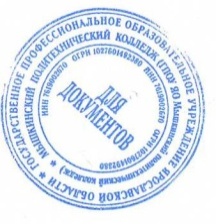 Мышкинскогополитехнического колледжа/_Т.А. Кошелева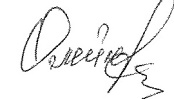  «30» августа 2021 г Приказ№_____от______2021 годаРАБОЧАЯ ПРОГРАММАучебной дисциплины"Охрана труда"Профессия: 09.01.03 "Мастер по обработке цифровой информации"Форма обучения: очнаяНормативный срок обучения: 2 года 10 месяцев, 10 месяцевСОГЛАСОВАНО НА ЗАСЕДАНИИ МК«30» августа 2021 г.Мышкин, 2021 Рабочая программа учебной дисциплины разработана на основе Федерального государственного образовательного стандарта (далее – ФГОС) по профессии среднего профессионального образования (далее – СПО) 09.01.03 Мастер по обработке цифровой информации, входящей в состав укрупненной группы профессий 230000 Информатика и вычислительная техника по направлениям подготовки230103.01 Оператор ЭВМ230103.02 Мастер по обработке цифровой информации230103.03 Наладчик компьютерных сетей230103.04 Наладчик аппаратного и программного обеспечения: Разработчик: Молодцова МН преподаватель спецдисциплинСОДЕРЖАНИЕпаспортРАБОЧЕЙ ПРОГРАММЫ УЧЕБНОЙ ДИСЦИПЛИНЫОхрана труда и техника безопасности1.1. Область применения рабочей программыпрограмма учебной дисциплины является частью примерной основной профессиональной образовательной программы в соответствии с ФГОС (приказ Минобрнауки РФ № 365 от 16.04.2010) по профессии  09.01.03 Мастер по обработке цифровой информации, входящей в состав укрупненной группы профессий 230000 Информатика и вычислительная техника по направлениям подготовки:230103.01 Оператор ЭВМ230103.02 Мастер по обработке цифровой информациипрограмма профессионального модуля может быть использована при реализации профессиональной подготовки по профессии ОК 016-94 16199 «Оператор электронно-вычислительных и вычислительных машин»1.2. Место учебной дисциплины в структуре основной профессиональной образовательной программы:дисциплина входит в общепрофессиональный цикл обязательной части циклов ОПОП СПО1.3. Цели и задачи учебной дисциплины – требования к результатам освоения учебной дисциплины:должен обладать  компетенциями, включающими в себя способность:

ОК 1. Понимать сущность и социальную значимость своей будущей профессии, проявлять к ней устойчивый интерес.

ОК 2. Организовывать собственную деятельность, исходя из цели и способов ее достижения, определенных руководителем.

ОК 3. Анализировать рабочую ситуацию, осуществлять текущий и итоговый контроль, оценку и коррекцию собственной деятельности, нести ответственность за результаты своей работы.

ОК 4. Осуществлять поиск информации, необходимой для эффективного выполнения профессиональных задач.

ОК 5. Использовать информационно-коммуникационные технологии в профессиональной деятельности.

ОК 6. Работать в команде, эффективно общаться с коллегами, руководством, клиентами.

ОК 7. Исполнять воинскую обязанность, в том числе с применением полученных профессиональных знаний (для юношей).

ПК 1.1. Подготавливать к работе и настраивать аппаратное обеспечение, периферийные устройства, операционную систему персонального компьютера и мультимедийное оборудование.

ПК 1.2. Выполнять ввод цифровой и аналоговой информации в персональный компьютер с различных носителей.

ПК 1.3. Конвертировать файлы с цифровой информацией в различные форматы.

ПК 1.4. Обрабатывать аудио и визуальный контент средствами звуковых, графических и видео-редакторов.

ПК 1.5. Создавать и воспроизводить видеоролики, презентации, слайд-шоу, медиафайлы и другую итоговую продукцию из исходных аудио, визуальных и мультимедийных компонентов средствами персонального компьютера и мультимедийного оборудования.

ПК 2.1. Формировать медиатеки для структурированного хранения и каталогизации цифровой информации.

ПК 2.2. Управлять размещением цифровой информации на дисках персонального компьютера, а также дисковых хранилищах локальной и глобальной компьютерной сети.

ПК 2.3. Тиражировать мультимедиа контент на различных съемных носителях информации.

ПК 2.4. Публиковать мультимедиа контент в сети ИнтернетеВ результате освоения учебной дисциплины обучающийся должен уметь:выполнять санитарно-технологические требования на рабочем месте и в производственной зоне, нормы и требования к гигиене и охране труда;В результате освоения учебной дисциплины обучающийся должен знать:правила техники безопасности и охраны труда при работе с электрооборудованием;нормативные документы по использованию средств вычислительной техники и видеотерминалов (ВДТ);виды и периодичность инструктажа по технике безопасности и охране труда (ТБ и ОТ)1.4. количество часов на освоение программы учебной дисциплины:максимальной учебной нагрузки обучающегося 48 часов, в том числе:обязательной аудиторной учебной нагрузки обучающегося 32 часов;самостоятельной работы обучающегося 16 часов.2. СТРУКТУРА И СОДЕРЖАНИЕ УЧЕБНОЙ ДИСЦИПЛИНЫ2.1. Объем учебной дисциплины и виды учебной работы2.2. тематический план и содержание учебной дисциплины «Охрана труда и техника безопасности»Для характеристики уровня освоения учебного материала используются следующие обозначения:1. – ознакомительный (узнавание ранее изученных объектов, свойств); 2. – репродуктивный (выполнение деятельности по образцу, инструкции или под руководством)3. – продуктивный (планирование и самостоятельное выполнение деятельности, решение проблемных задач)Поурочное планирование учебной дисциплины «Охрана труда и техника безопасности»Для характеристики уровня освоения учебного материала используются следующие обозначения:1. – ознакомительный (узнавание ранее изученных объектов, свойств); 2. – репродуктивный (выполнение деятельности по образцу, инструкции или под руководством)3. – продуктивный (планирование и самостоятельное выполнение деятельности, решение проблемных задач)3. условия реализации УЧЕБНОЙ дисциплины3.1. Требования к минимальному материально-техническому обеспечениюРеализация учебной дисциплины требует наличия учебного кабинета «Информатики, информационных технологий» Оборудование учебного кабинета: автоматизированное рабочее место преподавателя, включающее: компьютер с подключением к Интернету, принтер, мультимедийный проектор, программное обеспечение общего назначения;посадочные места по количеству обучающихся;комплект учебно-методической документации;комплекты учебно-наглядных пособий «Безопасность труда», «ПК и охрана труда», демонстрационные плакаты, раздаточный материал;видеотека по курсуТехнические средства обучения: аудиовизуальные, компьютерные, телекоммуникационные и т.п.3.2. Информационное обеспечение обученияПеречень рекомендуемых учебных изданий, Интернет-ресурсов, дополнительной литературыОсновные источники: Богатюк В.А. Оператор ЭВМ: учебник для нач. проф. образования – М.: Издательский центр «Академия», 2008.………………Киселев С.В. Оператор ЭВМ: учебник для нач. проф. образования – М.: Издательский центр «Академия», 2008.Инструкции по охране труда при работе на ВДТ и ПЭВМ ИОТ-015-98СанПиН 2.2.2/2.4.1340-03Типовая инструкция по ОТ для операторов и пользователей ПЭВМ ТОИ Р 01-00-01-96Дополнительные источники: Маньков В.Д. Обеспечение безопасности при работе с ПЭВМ: Практическое руководство. – СПб.: Политехника, 2004. – 277 с.: ил. – (Сер. Безопасность жизни и деятельности).СанПиН 2.2.2.542-96.Интернет-ресурсы:http://www.ciklon.ru/computer/metod/instr-ot.htm – Инструкция по охране труда для пользователей и операторов персональных электронно-вычислительных машин (ПЭВМ) и видеодисплейных терминалов (ВДТ) № Э-12-99 (10.02.2011).http://www.otd-lab.ru/documents/tipovye-instruktsii-po-okhrane-truda/instruktsiya-po-okhrane-truda-dlya-inzhenera-pevm-i-v – Инструкция по охране труда для инженера ПЭВМ и ВДТ (10.02.2011).http://student.km.ru/ref_show_frame.asp?id=0DE7E374BA2D43DE942E2E8F3EA6723B – безопасность жизнедеятельности на предприятии (10.02.2011).http://www.tehbez.ru/Docum/DocumShow.asp?DocumID=48 – Типовая инструкция по охране труда для операторов и пользователей персональных электронно-вычислительных машин (ПЭВМ) и работников, занятых эксплуатацией ПЭВМ и видеодисплейных терминалов (ВДТ) (10.02.2011). http://www.rosteplo.ru/Npb_files/npb_shablon.php?id=707 – Санитарно-эпидемиологические правила и нормативы СанПиН 2.2.2/2.4.1340-03 – «Гигиенические требования к персональным электронно-вычислительным машинам и организации работы» с приложениями (10.02.2011).http://nsdiplom.narod.ru/SanPiN/sanpin2.2.2_2.4.1340-03.html – санитарно-эпидемиологические правила и нормативы «Гигиенические требования к персональным электронно-вычислительным машинам и организации работы. СанПиН 2.2.2/2.4.1340-03», утвержденные Главным государственным санитарным врачом Российской Федерации 30 мая 2003 года с приложениями (10.02.2011).http://safety.s-system.ru/main/subject-110 – Санитарно-гигиенические требования при работе с ПЭВМ (10.02.2011).http://spinet.ru/kendh/sanpin/sanpin.php – Санитарные правила и нормы СанПиН 2.2.2.542-96 с приложениями (10.02.2011).http://www.gostrf.com/Basesdoc/5/5223/index.htm – Санитарные правила и нормы СанПиН 2.2.2.542-96 с приложениями – Гигиенические требования к видеодисплейным терминалам, персональным электронно-вычислительным машинам и организации работы (10.02.2011).4. Контроль и оценка результатов освоения учебной дисциплиныКонтроль и оценка результатов освоения учебной дисциплины осуществляется преподавателем в процессе проведения тестирования, а также выполнения обучающимися индивидуальных заданий, контрольной работы.стр.ПАСПОРТ  РАБОЧЕЙ ПРОГРАММЫ УЧЕБНОЙ ДИСЦИПЛИНЫ4СТРУКТУРА и СОДЕРЖАНИЕ УЧЕБНОЙ ДИСЦИПЛИНЫ5условия реализации  учебной дисциплины8Контроль и оценка результатов Освоения учебной дисциплины9Вид учебной работыОбъем часовМаксимальная учебная нагрузка (всего)48Обязательная аудиторная учебная нагрузка (всего) 32в том числе:     контрольные работы1Самостоятельная работа обучающегося (всего)16в том числе:внеаудиторная самостоятельная работа 16Итоговая аттестация в форме зачета  Итоговая аттестация в форме зачета  Наименование разделов и темСодержание учебного материала, лабораторные  работы и практические занятия, самостоятельная работа обучающихся, курсовая работа (проект) (если предусмотрены)Содержание учебного материала, лабораторные  работы и практические занятия, самостоятельная работа обучающихся, курсовая работа (проект) (если предусмотрены)Объем часовУровень освоения12234Раздел 1. 
Охрана труда26Тема 1.1. 
Основы законодательства по охране трудаСодержание учебного материалаСодержание учебного материала8Тема 1.1. 
Основы законодательства по охране трудаЗаконодательные положения по охране труда (ОТ)Цель охраны труда. Перечень документов по ОТ. Законодательные положения и нормативные акты по охране труда. Назначение документов. Права и обязанности работника, работодателя. ОТ женщин  и подростков82Тема 1.1. 
Основы законодательства по охране трудаОрганы надзора за состоянием охраны трудаПеречень организаций, осуществляющих надзор за состоянием охраны труда. Функции организаций82Тема 1.1. 
Основы законодательства по охране трудаИнструктажи по охране трудаВиды инструктажей по охране труда. Назначение инструктажей. Порядок проведения82Тема 1.1. 
Основы законодательства по охране трудаПроизводственный травматизм Производственный травматизм и проф.заболевания. Порядок расследования, оформления  несчастных случаев. Ответственность за нарушение законов по охране труда82Тема 1.1. 
Основы законодательства по охране трудаСамостоятельная работа обучающихсяНаписание реферата на одну из тем:Порядок расследования, оформления  несчастных случаевОтветственность за нарушение законов по охране трудаОсобенности охраны труда женщинСамостоятельная работа обучающихсяНаписание реферата на одну из тем:Порядок расследования, оформления  несчастных случаевОтветственность за нарушение законов по охране трудаОсобенности охраны труда женщин4Тема 1.2. Гигиенические требования к ВДТ и ПЭВМ, организация работыСодержание учебного материалаСодержание учебного материала8Тема 1.2. Гигиенические требования к ВДТ и ПЭВМ, организация работыПотенциально опасные производственные факторы при работе с ВДТ и ПЭВМВредные и опасные факторы и их источники. Группы опасных факторов. Виды воздействий персональных ЭВМ и устройств визуального отображения на пользователей. Эргономическая безопасность устройств визуального отображения (УВО). Типографские особенности мониторов и УВО82Тема 1.2. Гигиенические требования к ВДТ и ПЭВМ, организация работыТребования к ВДТ и ПЭВМТребования к характеристикам системных блоков, клавиатур, и манипуляторов. Рекомендации по выбору устройств визуального отображения82Тема 1.2. Гигиенические требования к ВДТ и ПЭВМ, организация работыТребования к организации рабочих местТребования к помещениям для эксплуатации ВДТ и ПЭВМ. Конструкции рабочих мест с ВДТ и ПЭВМ. Конструкция мебели для ПЭВМ. Требования к организации рабочих мест82Тема 1.2. Гигиенические требования к ВДТ и ПЭВМ, организация работыТребования к микроклимату в помещениях эксплуатации ВДТ и ПЭВМТребования к освещению помещений с ВДТ и ПЭВМ. Освещение рабочих мест. Требования к микроклимату, содержанию аэроионов и вредных химических веществ в воздухе помещений эксплуатации ВДТ и ПЭВМ. Требования к шуму и к вибрации82Тема 1.2. Гигиенические требования к ВДТ и ПЭВМ, организация работыСамостоятельная работа обучающихсяСоставление памятки и/или таблицы и/или конспекта к темам:Санитарные требования к клавиатуреТребования к шуму и к вибрации. Меры борьбыТребования к освещению помещений с ВДТ и ПЭВМТребования к организации и оборудованию рабочих мест с ВДТ и ПЭВМТребования к организации режима труда и отдыха при работе с ВДТ и ПЭВМСамостоятельная работа обучающихсяСоставление памятки и/или таблицы и/или конспекта к темам:Санитарные требования к клавиатуреТребования к шуму и к вибрации. Меры борьбыТребования к освещению помещений с ВДТ и ПЭВМТребования к организации и оборудованию рабочих мест с ВДТ и ПЭВМТребования к организации режима труда и отдыха при работе с ВДТ и ПЭВМ6Раздел 2. 
Техника безопасностиТема 2.1. 
Электро- и пожаробезопасностьСодержание учебного материалаСодержание учебного материала15Тема 2.1. 
Электро- и пожаробезопасность1ЭлектроустановкиОсновные положения электротехники. Электроустановки. Виды работ в электроустановках. Организация работ с электроустановками152Тема 2.1. 
Электро- и пожаробезопасность2ЭлектробезопасностьОсобенности электрического тока. Поражающие факторы электротока. Особенности электротока. 152Тема 2.1. 
Электро- и пожаробезопасность3Воздействия электротокаВиды воздействия электротока на человека. Виды поражения электрическим током152Тема 2.1. 
Электро- и пожаробезопасность4ЭлектрозащитаНормы и правила электробезопасности. Способы и средства электрозащиты. Способы и средства защиты от поражения электрическим током. Средства индивидуальной защиты от поражения электротоком. Статическое электричество152Тема 2.1. 
Электро- и пожаробезопасность5ПожаробезопасностьПожарная безопасность: причины возникновения пожаров, меры пожарной профилактики. Меры по обеспечению пожарной безопасности. Средства и способы тушения пожаров. Действия персонала153Тема 2.1. 
Электро- и пожаробезопасность6Первая медицинская помощьОказание первой медицинской помощи пострадавшим при пожаре, при поражении электрическим током и т.д.152Тема 2.1. 
Электро- и пожаробезопасностьКонтрольная работаТематика вопросов контрольной работы должна соответствовать содержанию учебного материала разделов 1 и 2Контрольная работаТематика вопросов контрольной работы должна соответствовать содержанию учебного материала разделов 1 и 21Тема 2.1. 
Электро- и пожаробезопасностьСамостоятельная работа обучающихсявыполнение домашних заданий по теме 2.1., составление памятки и/или таблицы и/или конспекта к темам:Виды воздействия электротока и виды поражения электротокомСредства и способы тушения пожаров. Действия персоналаОказание первой медицинской помощи при поражении электрическим токомСамостоятельная работа обучающихсявыполнение домашних заданий по теме 2.1., составление памятки и/или таблицы и/или конспекта к темам:Виды воздействия электротока и виды поражения электротокомСредства и способы тушения пожаров. Действия персоналаОказание первой медицинской помощи при поражении электрическим током6Всего:Всего:Всего:48Наименование разделов и темТемы урокаТемы урокаОбъем часовКол-во часовУровень освоения122345Тема 1.1. 
Основы законодательства по охране труда811Тема 1.1. 
Основы законодательства по охране труда 1.1Введение 1.2Перечень документов по ОТ. 8112Тема 1.1. 
Основы законодательства по охране труда82Тема 1.1. 
Основы законодательства по охране труда1.3Органы надзора за состоянием охраны труда1.4. Функции организаций8112Тема 1.1. 
Основы законодательства по охране труда1.5Инструктажи по охране труда1.6. Порядок проведения8112Тема 1.1. 
Основы законодательства по охране труда1.7Производственный травматизм 1.8 Порядок расследования, оформления  несчастных случаев.8112Тема 1.1. 
Основы законодательства по охране трудаСамостоятельная работа обучающихсяНаписание реферата на одну из тем:Порядок расследования, оформления  несчастных случаевОтветственность за нарушение законов по охране трудаОсобенности охраны труда женщинСамостоятельная работа обучающихсяНаписание реферата на одну из тем:Порядок расследования, оформления  несчастных случаевОтветственность за нарушение законов по охране трудаОсобенности охраны труда женщин4Тема 1.1. 
Основы законодательства по охране трудаСамостоятельная работа обучающихсяНаписание реферата на одну из тем:Порядок расследования, оформления  несчастных случаевОтветственность за нарушение законов по охране трудаОсобенности охраны труда женщинСамостоятельная работа обучающихсяНаписание реферата на одну из тем:Порядок расследования, оформления  несчастных случаевОтветственность за нарушение законов по охране трудаОсобенности охраны труда женщин4Тема 1.1. 
Основы законодательства по охране трудаСамостоятельная работа обучающихсяНаписание реферата на одну из тем:Порядок расследования, оформления  несчастных случаевОтветственность за нарушение законов по охране трудаОсобенности охраны труда женщинСамостоятельная работа обучающихсяНаписание реферата на одну из тем:Порядок расследования, оформления  несчастных случаевОтветственность за нарушение законов по охране трудаОсобенности охраны труда женщин4Тема 1.2. Гигиенические требования к ВДТ и ПЭВМ, организация работы811Тема 1.2. Гигиенические требования к ВДТ и ПЭВМ, организация работыПотенциально опасные производственные факторы при работе с ВДТ и ПЭВМ1.2.1 Вредные и опасные факторы и их источники. Группы опасных факторов. 1.2.2 Виды воздействий персональных ЭВМ и устройств визуального отображения на пользователей8112Тема 1.2. Гигиенические требования к ВДТ и ПЭВМ, организация работыТребования к ВДТ и ПЭВМ1.2.3Требования к характеристикам системных блоков, клавиатур, и манипуляторов. 1.2.4Рекомендации по выбору устройств визуального отображения8112Тема 1.2. Гигиенические требования к ВДТ и ПЭВМ, организация работыТребования к организации рабочих мест1.2.5 Требования к помещениям для эксплуатации ВДТ и ПЭВМ. 1.2.6 Требования к организации рабочих мест811112Тема 1.2. Гигиенические требования к ВДТ и ПЭВМ, организация работыТребования к микроклимату в помещениях эксплуатации ВДТ и ПЭВМ1.2.7 Требования к освещению помещений с ВДТ и ПЭВМ. 1.2.8 Требования к микроклимату, шуму, вибрации, содержанию аэроионов и вредных химических веществ в воздухе помещений эксплуатации ВДТ и ПЭВМ 811112Тема 1.2. Гигиенические требования к ВДТ и ПЭВМ, организация работыСамостоятельная работа обучающихсяСоставление памятки и/или таблицы и/или конспекта к темам:Санитарные требования к клавиатуреТребования к шуму и к вибрации. Меры борьбыТребования к освещению помещений с ВДТ и ПЭВМТребования к организации и оборудованию рабочих мест с ВДТ и ПЭВМТребования к организации режима труда и отдыха при работе с ВДТ и ПЭВМСамостоятельная работа обучающихсяСоставление памятки и/или таблицы и/или конспекта к темам:Санитарные требования к клавиатуреТребования к шуму и к вибрации. Меры борьбыТребования к освещению помещений с ВДТ и ПЭВМТребования к организации и оборудованию рабочих мест с ВДТ и ПЭВМТребования к организации режима труда и отдыха при работе с ВДТ и ПЭВМ6Раздел 2. 
Техника безопасностиТема 2.1. 
Электро- и пожаробезопасность1511Тема 2.1. 
Электро- и пожаробезопасность1ЭлектроустановкиОсновные положения электротехники. Электроустановки. Виды работ в электроустановках. Организация работ с электроустановками15112Тема 2.1. 
Электро- и пожаробезопасность2ЭлектробезопасностьОсобенности электрического тока. Поражающие факторы электротока. Особенности электротока. 15112Тема 2.1. 
Электро- и пожаробезопасность3Воздействия электротокаВиды воздействия электротока на человека. Виды поражения электрическим током15112Тема 2.1. 
Электро- и пожаробезопасность4ЭлектрозащитаНормы и правила электробезопасности. Способы и средства электрозащиты. Способы и средства защиты от поражения электрическим током. Средства индивидуальной защиты от поражения электротоком. Статическое электричество1511112Тема 2.1. 
Электро- и пожаробезопасность5ПожаробезопасностьПожарная безопасность: причины возникновения пожаров, меры пожарной профилактики. Меры по обеспечению пожарной безопасности. Средства и способы тушения пожаров. Действия персонала151112Тема 2.1. 
Электро- и пожаробезопасность6Первая медицинская помощьОказание первой медицинской помощи пострадавшим при пожаре, при поражении электрическим током и т.д.15112Тема 2.1. 
Электро- и пожаробезопасностьКонтрольная работаТематика вопросов контрольной работы должна соответствовать содержанию учебного материала разделов 1 и 2Контрольная работаТематика вопросов контрольной работы должна соответствовать содержанию учебного материала разделов 1 и 21Тема 2.1. 
Электро- и пожаробезопасностьСамостоятельная работа обучающихсявыполнение домашних заданий по теме 2.1., составление памятки и/или таблицы и/или конспекта к темам:Виды воздействия электротока и виды поражения электротокомСредства и способы тушения пожаров. Действия персоналаОказание первой медицинской помощи при поражении электрическим токомСамостоятельная работа обучающихсявыполнение домашних заданий по теме 2.1., составление памятки и/или таблицы и/или конспекта к темам:Виды воздействия электротока и виды поражения электротокомСредства и способы тушения пожаров. Действия персоналаОказание первой медицинской помощи при поражении электрическим током6Всего:Всего:Всего:48Результаты обучения(освоенные умения, усвоенные знания)Формы и методы контроля и оценки результатов обучения Уметь:выполнять санитарно-технологические требования на рабочем месте и в производственной зоне, нормы и требования к гигиене и охране труда;внеаудиторная самостоятельная работафронтальная, индивидуальнаяЗнать:правила техники безопасности и охраны труда при работе с электрооборудованием;внеаудиторная самостоятельная работа, контрольная работаиндивидуальнаянормативные документы по использованию средств вычислительной техники и видеотерминалов (ВДТ);внеаудиторная самостоятельная работа, контрольная работаиндивидуальнаявиды и периодичность инструктажа по технике безопасности и охране труда (ТБ и ОТ)внеаудиторная самостоятельная работа, контрольная работаиндивидуальная